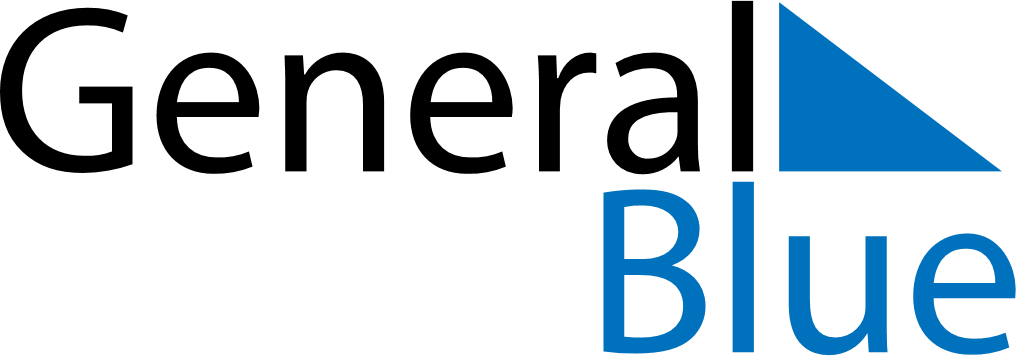 November 2024November 2024November 2024November 2024November 2024November 2024Salla, Lapland, FinlandSalla, Lapland, FinlandSalla, Lapland, FinlandSalla, Lapland, FinlandSalla, Lapland, FinlandSalla, Lapland, FinlandSunday Monday Tuesday Wednesday Thursday Friday Saturday 1 2 Sunrise: 8:06 AM Sunset: 3:30 PM Daylight: 7 hours and 23 minutes. Sunrise: 8:10 AM Sunset: 3:26 PM Daylight: 7 hours and 16 minutes. 3 4 5 6 7 8 9 Sunrise: 8:14 AM Sunset: 3:22 PM Daylight: 7 hours and 8 minutes. Sunrise: 8:18 AM Sunset: 3:19 PM Daylight: 7 hours and 0 minutes. Sunrise: 8:22 AM Sunset: 3:15 PM Daylight: 6 hours and 52 minutes. Sunrise: 8:26 AM Sunset: 3:11 PM Daylight: 6 hours and 45 minutes. Sunrise: 8:30 AM Sunset: 3:07 PM Daylight: 6 hours and 37 minutes. Sunrise: 8:34 AM Sunset: 3:03 PM Daylight: 6 hours and 29 minutes. Sunrise: 8:38 AM Sunset: 2:59 PM Daylight: 6 hours and 21 minutes. 10 11 12 13 14 15 16 Sunrise: 8:42 AM Sunset: 2:56 PM Daylight: 6 hours and 13 minutes. Sunrise: 8:46 AM Sunset: 2:52 PM Daylight: 6 hours and 5 minutes. Sunrise: 8:50 AM Sunset: 2:48 PM Daylight: 5 hours and 58 minutes. Sunrise: 8:54 AM Sunset: 2:44 PM Daylight: 5 hours and 50 minutes. Sunrise: 8:58 AM Sunset: 2:40 PM Daylight: 5 hours and 42 minutes. Sunrise: 9:02 AM Sunset: 2:37 PM Daylight: 5 hours and 34 minutes. Sunrise: 9:06 AM Sunset: 2:33 PM Daylight: 5 hours and 26 minutes. 17 18 19 20 21 22 23 Sunrise: 9:10 AM Sunset: 2:29 PM Daylight: 5 hours and 18 minutes. Sunrise: 9:15 AM Sunset: 2:25 PM Daylight: 5 hours and 10 minutes. Sunrise: 9:19 AM Sunset: 2:22 PM Daylight: 5 hours and 3 minutes. Sunrise: 9:23 AM Sunset: 2:18 PM Daylight: 4 hours and 55 minutes. Sunrise: 9:27 AM Sunset: 2:14 PM Daylight: 4 hours and 47 minutes. Sunrise: 9:31 AM Sunset: 2:11 PM Daylight: 4 hours and 39 minutes. Sunrise: 9:35 AM Sunset: 2:07 PM Daylight: 4 hours and 31 minutes. 24 25 26 27 28 29 30 Sunrise: 9:40 AM Sunset: 2:03 PM Daylight: 4 hours and 23 minutes. Sunrise: 9:44 AM Sunset: 2:00 PM Daylight: 4 hours and 15 minutes. Sunrise: 9:48 AM Sunset: 1:56 PM Daylight: 4 hours and 8 minutes. Sunrise: 9:52 AM Sunset: 1:53 PM Daylight: 4 hours and 0 minutes. Sunrise: 9:56 AM Sunset: 1:49 PM Daylight: 3 hours and 52 minutes. Sunrise: 10:01 AM Sunset: 1:46 PM Daylight: 3 hours and 45 minutes. Sunrise: 10:05 AM Sunset: 1:42 PM Daylight: 3 hours and 37 minutes. 